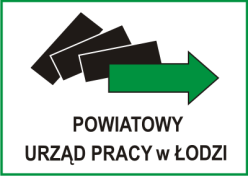 Łódź, dnia 07.07.2021r.ZA.261.1.2021Wszyscy Wykonawcy biorący udział w postępowaniuINFORMACJA O WYBORZE NAJKORZYSTNIEJSZEJ OFERTYZamawiający Miasto Łódź- Powiatowy Urząd Pracy w Łodzi, 93-121 Łódź, 
ul. Milionowa 91, na podstawie art. 253 ust. 1 ustawy z dnia 11 września 2019r. –Prawo zamówień publicznych (Dz. U. 2019 poz. 2019 ze zm.) informuje, 
że w postępowaniu o udzielenie zamówienia publicznego pn. „Dostawa materiałów eksploatacyjnych do drukarek i urządzeń wielofunkcyjnych” prowadzonym w trybie podstawowym bez przeprowadzania negocjacji jako najkorzystniejszą wybrano ofertę Wykonawcy: 
TonaTuszu.pl Sp. z o.o., ul. Grzybowska 87, 00-844 WarszawaNa podstawie oceny spełniania warunków udziału w postępowaniu oraz kryteriów oceny ofert ustalono, iż oferta nr 1 złożona przez ww. Wykonawcę, odpowiada wszystkim wymaganiom określonym w Pzp oraz w Specyfikacji Warunków Zamówienia, a w ślad za tym została oceniona jako najkorzystniejsza.
Zamawiający  podaje  poniżej  informacje  o  Wykonawcach,  którzy  złożyli  oferty 
w przedmiotowym postępowaniu, a także punktację przyznaną ofertom w kryterium oceny ofert i łączną punktację.Zamawiający informuje, że umowa w przedmiotowym postępowaniu może być zawarta nie wcześniej niż 5 dni od dnia przesłania zawiadomienia o wyborze 
najkorzystniejszej oferty (art. 308 ust. 2 Ustawy Pzp) Zamawiający przesyła zawiadomienie o wyborze oferty najkorzystniejszej drogą elektroniczną w dniu 07.07.2021 r., w związku z czym umowa może zostać zawarta po dniu 12.07.2021 r. Nr ofertyNazwa (firma) i adres WykonawcyOcena punktowa 
w kryterium:Ocena punktowa 
w kryterium:Łączna ilość punktów uzyskanych we wszystkich kryteriach:Nr ofertyNazwa (firma) i adres WykonawcyCena:Materiał (toner lub tusz) zalecany przez producenta urządzenia:Łączna ilość punktów uzyskanych we wszystkich kryteriach:TonaTuszu.pl Sp. z o.o.
ul. Grzybowska 87
00-844 Warszawa60 pkt40 pkt100 pktPraxis Łódź Pilecka 
i Petlak Spółka jawna
ul. Wólczańska 66
90-516 Łódź58,72 pkt40 pkt98,72 pkt